Choir PracticesChoir practices are held on Wednesday evenings at 7:30 p.m. in the church.  We welcome new members at any time.  Just come along on Wednesday nights!  For information, please call Stephanie Gavell at 834-3445.Direct DepositHave you considered direct deposit as a convenient way of contributing? Signing-up is simple. Just visit the Church Office or pick up a form at the back of the church, complete the Authorization Form, attach a cancelled cheque and we’ll do the rest.  Please give this careful consideration. Pre-authorized contributions will allow you more convenience and allow us to better manage our finances throughout the year. If you have any specific questions, please contact the parish office at 834-2336.Opening:           27 B          Jesus Loves the Little ChildrenGradual:            63 B          Take My Life, Lead Me LordAfter Sermon: I Have Called You By Your Name (Senior Choir Anthem)Offertory:          49 B          We Are Your Church, O GodClosing:              8 B          Trust and ObeyWelcome to theParish of St. John the EvangelistConception Bay South, NLOctober 3, 2021www.stjohntheevangelistnl.comFacebook: SJTE Topsail Office email:  sjtetopsail@nfld.net Office phone number: (709) 834-2336Address:  P.O. Box 13033, CBS, NL, A1W 2K1E-transfer:  sjtetopsail@nfld.netPriest-in-Charge Email: jotienoel@gmail.com Rector’s Cell: (709) 325-2366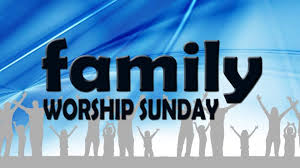 The Bulletin is given to the Glory of God and in Thanksgiving for the safe arrival of our 1st great Grandchild,Jonathan Charles DelaneyByCliff & Effie FowlerOur Parish Mission Statement We believe in nurturing a community of faith dedicated to inclusion, support and sharing the story of God's love with all people regardless of the stage of their spiritual journeySeason of CreationST FRANCIS OF ASSISI (1182-1226)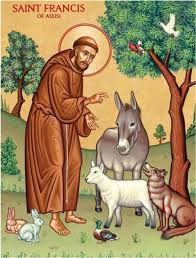 Francis was born in the 12th Century, the son of a wealthy merchant family in Italy. In his youth, he was known for his extravagant, materialistic lifestyle. In his early twenties as he witnessed poverty and disease, he began to hear a call from God. In a time of prayer, he heard a voice say: “Go, Francis and repair my house which is falling into ruin.”He gave up all he had and began to repair local churches in ruins. But he realized that God’s house actually meant God’s household – the whole of Mother Earth. He saw that God’s household (oikoumene) from which the root ‘eco’ comes which we use in words like ecology, economics) was not just buildings but included the poor and all the creatures of the Earth.
Francis gave up all he had and shared his home with the moon, sun, stars, water, fire, flowers, children, elders, birds, and even death. All those who shared this home he called brother and sister, and he saw them as all part of God’s family. When he came upon a cornfield or a spring of water, he would preach to them and encourage them to sing out in praise to God.Praised be You my Lord with all Your creatures, 
Especially Sir Brother Sun, who is the day through whom You give us light. 
And he is beautiful and radiant with great splendor. 
Of You Most High, he bears the likeness. 
Praised be You, my Lord, through Sister Moon and the stars. 
In the heavens You have made them bright, precious and fair. 
Praised be You my Lord through our Sister, Mother Earth! 
Who sustains and governs us, producing varied fruits with colored flowers and herbs! 
Praise and bless my Lord, and give thanks to the Lord, and serve the Lord with great humility. 
Amen. (Francis of Assisi, A portion of the ‘Canticle to Brother Sun’)The Anglican Cycle of PrayerTri-Diocesan IntercessionsParish of St. Lawrence Rector – The Rev. Canon Amanda TaylorParish of St. Luke, SpringdaleRector - VacantPeople who are sick who have asked us to pray for themSalem, Michael C., Eleanor M., Fred T., Phyllis H.*****Upcoming Events:‘A Night on The Town’The Parish is now selling tickets on a ‘Night on the Town’ which consists of 2 Growlers Hockey Tickets, a night at the Delta hotel and a $100 Dinner Certificate! Price is $2.00 per ticket.Tickets can be purchased through any vestry member or by calling the Parish Office @ 834-2336.  If you would like to help sell tickets, please contact Dianne Hillier @ 834-4434 or the Parish Office 834-2336.  Thank you for your support!Thanksgiving Service October 10th Since the pandemic there has been very little able to be done in preparing the church for this festival.  This year plans are to decorate the Church as was the custom here at St. John the Evangelist.  Your support is needed to help make this festival what it has always been – Thanksgiving.  If you have anything to contribute (produce, decorations, flowers, etc.) please drop them off on Saturday, October 19th in the morning or at the church office Monday – Thursday.  All donations will be greatly appreciated.  If you need any assistance, please call Donald Sparkes at 834-2825Breakfast ProgramOnce again, our parish will be volunteering at Villa Nova Junior High on Tuesday mornings from 7am-8am for their breakfast program when covid regulations permit. If you will like to be a volunteer, please contact Dianne Hillier @ 834-4434 or email diannehillier2@gmail.com Welcome to our Family Service. We plan to focus on Climate Change as we celebrate Season of Creation in the Anglican Church of Canada. This year our resources have been prepared by the Anglican Church of South Africa.The CollectLord of all life your care is known through the sparrow and the hairs of our head:
remind us of your goodness in creation and our place within it that our voice may resound with every creature in heaven and on earth and under the earth and in the sea proclaiming honour and glory to the Lamb, through Jesus Christ who reigns with you and the Holy Spirit one God now and forever. AmenLessons - Genesis 1: 12-28 (The Story of Creation), Psalm 148 (The Psalm of All Creation), Revelation 5: 1-14, (Living Creatures)Matthew 10: 26-33 (You are worth more than Sparrows)Psalm 1481 Hallelujah!
Praise the Lord from the heavens; praise him in the heights.
2 Praise him, all you angels of his; praise him, all his host.
3 Praise him, sun and moon; praise him, all you shining stars.
4 Praise him, heaven of heavens, and you waters above the heavens.
5 Let them praise the name of the Lord; for he commanded, and they were created.
6 He made them stand fast for ever and ever; he gave them a law which shall not pass away.
7 Praise the Lord from the earth, you sea-monsters and all deeps;8 Fire and hail, snow and fog, tempestuous wind, doing his will;
9 Mountains and all hills, fruit trees and all cedars;
10 Wild beasts and all cattle, creeping things and wingèd birds;
11 Kings of the earth and all peoples, princes and all rulers of the world;
12 Young men and maidens, old and young together.
13 Let them praise the name of the Lord, for his name only is exalted, his splendour is over earth and heaven.
14 He has raised up strength for his people and praise for all his loyal servants, the children of Israel, a people who are near him. Hallelujah!
Blessed are you, Lord our God, creator of heaven and earth; you open our eyes to see the wonders around us, and our hearts and mouths to praise you. Now give us strength for loving service, through Jesus Christ our Lord. Amen.Sunday, October 17th Annual Hymn SingSaturday, October 23rd Flea MarketSaturday, November 6th Fall Fair DaySaturday, November 20th Fall Fair DinnerSaturday, December 11th Holly Tea